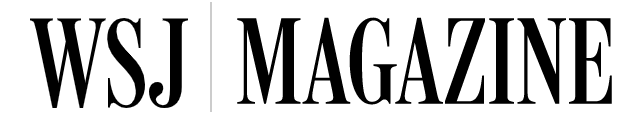 June 26, 2020https://www.wsj.com/articles/summer-playlist-beyonce-saweetie-phoebe-11593177998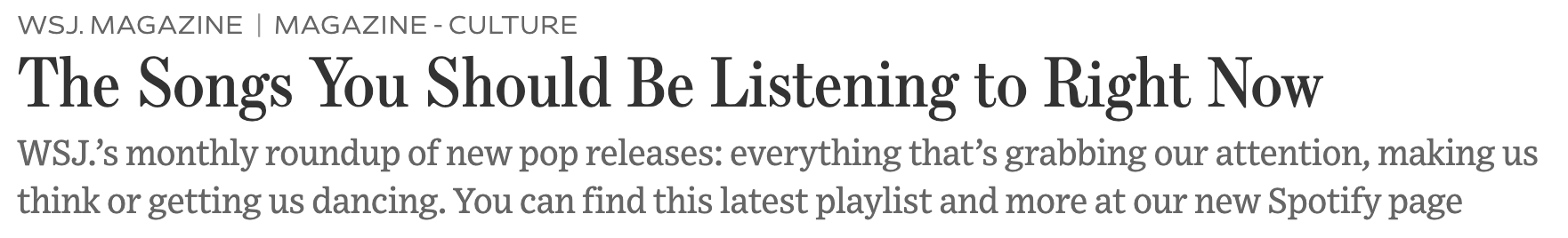 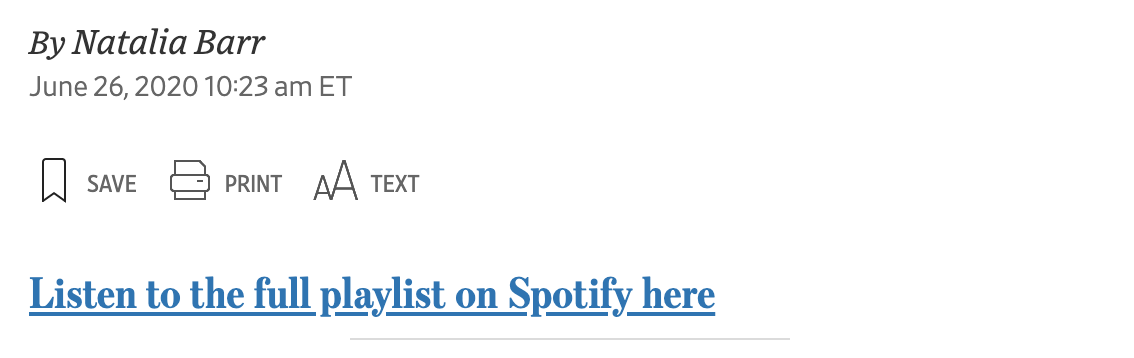 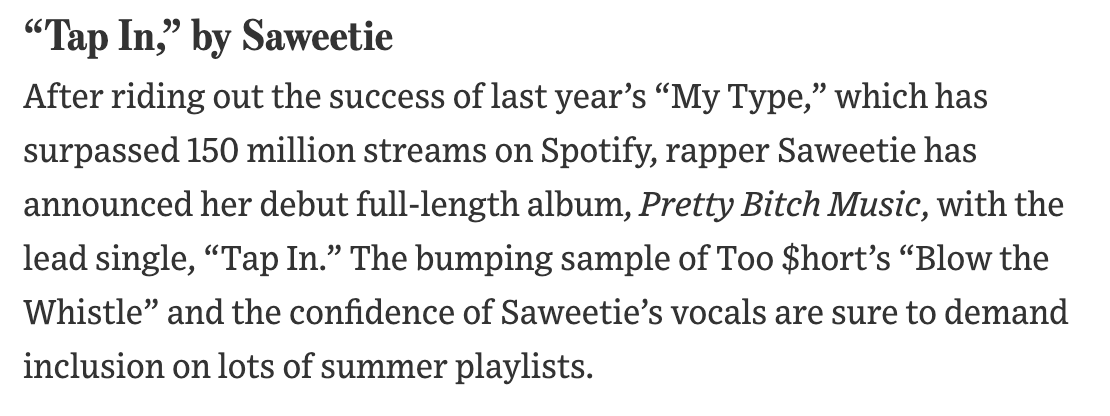 